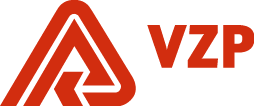 O B J E D N Á V K A	č. 8 – OM – 2019k RS č. 4600001599 (ID 1606011)(prosíme, tuto identifikaci uvádějte na faktuře)VZP ČR závazně u TENDER CONSORTIUM s.r.o. objednává služby dle Rámcové smlouvy č. 4600001599, a to dle přílohy nazvané „Tisky 8-OM-2019“, která je součástí této objednávky. Distribuce: dle přílohy „Tisky 8-OM-2019“Termín dodání: nejpozději 12. 2. 2019Cena celkem O B J E D N Á V K A	č. 8 – OM – 2019k RS č. 4600001599 (ID 1606011)(prosíme, tuto identifikaci uvádějte na faktuře)Další ujednání:Za VZP ČR objednávku                                          Za TENDER CONSORTIUM s.r.o.                     dne  		                                                         objednávku dne                         zadává	                                                                     přijímá a akceptujeKarel Košťálředitel Odboru marketingu					Objednávku vystavila: xxxxxxxxxOdběratel:Všeobecná zdravotní pojišťovna České republiky, dále jen VZP ČROrlická 4/2020130 00 Praha 3IČO: 41197518DIČ: CZ 41197518Bankovní spojení: xxxxxxxxxxxč. účtu: xxxxxxxxxxxxxxDodavatel:TENDER CONSORTIUM s.r.o. Mezibranská 1579/4, 110 00, Praha 1 – Nové Město IČO: 04854934DIČ: CZ04854934Bankovní spojení: xxxxxxxxxxxxč. účtu: xxxxxxxxxxxx86 369,- Kč bez DPH; 104 507,- Kč včetně DPHObjednávka je společností TENDER CONSORTIUM s.r.o. akceptována. Obě smluvní strany se řídí ustanoveními, která obsahuje Rámcová smlouva č. 4600001599.   Výše uvedený subjekt prohlašuje ve vztahu k § 4b zákona č. 159/2006 Sb., o střetu     zájmů, ve znění zákona č. 14/2017 Sb., že není obchodní společností, ve které veřejný    funkcionář uvedený v § 2 odst. 1 písm. c) nebo jím ovládaná osoba vlastní podíl    představující alespoň 25 % účasti společníka v obchodní společnosti.Splatnost faktury je 30 dní od jejího doručení do VZP ČR, Orlická 4/2020, 130 00 Praha 3. Účtováno bude na základě faktury doručené společně s prokázaným plněním na výše uvedenou adresu VZP ČR.